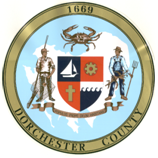 DORCHESTER COUNTY BOARD OF APPEALSNovember 16, 2023Agenda The Dorchester County Board of Zoning Appeals will conduct a meeting on Thursday, November 16, 2023 at 7pm @ Government Office Building, Room 110, 501 Court Lane, Cambridge, MD 21613.Call to OrderIntroductions by ChairmanReading of scheduled cases:Other BusinessBOA Case #2777 Wheatley: Special Exception, 4347 Smithville Road, Taylors Island, MD (Zoned RR – Rural Residential) Special Exception to allow construction of accessory structures greater than the footprint of the principal residential structure or as allowed by code. Overage requested = 96 sq. ft.Other BusinessElection of ChairmanFor questions, please call Susan Webb, Director at (410) 228-3234.